Impact Investment, Intentionality and Innovation:Unlocking financial, social and environmental valueForeword 	Matt Meyer, CEO, Taylor Vinters Introduction	The approach and focus of analysisChapter 1 	Impact investment in the entrepreneurial landscape		1.1 How to define an impact venture. Intentionality to the fore		1.2 Intentionality facilitates a lockstep investment approach 		1.3 Scalable, long-term value 		1.4 Profit positive: moving the dial on the world’s biggest challenges Chapter 2 	The risk in confusing impact investment with ESG investment 		2.1 Impact investment and ESG investment not interchangeable terms 		2.2 ESG as a screening and risk management tool		2.3 ESG needs to mature and grow, but not ‘crowd out’ impact investmentChapter 3 	The opportunity for market innovation 3.1 Integrating finance and impact objectives through strategy		3.2 Encouraging investor transparency and accountability		3.3 Mapping the impact investment ecosystem 		3.4 Marketisation 		3.5 Supporting networks to accelerate change Conclusion	Faster impact investment innovation = faster business innovation Appendix	List of intervieweesForeword – Matt Meyer, CEO, Taylor VintersWhen you start to listen to the conversation about impact investment, a conversation that is increasingly mainstream, you realise something:It is an imprecise conversation. It is a conversation without consensus.It is a movement that lacks data. Whilst the dominant public conversation is that investment should increasingly be for good, the reality is a more complex one. In commissioning this report, we wanted to sample a range of views from a wide stakeholder group. Research is based on 35 expert interviews with individuals who operate at the sharp end of impact investment and represent interest groups from investment funds and investee companies to industry bodies, networks, and academic institutions. What we found was compelling, but also worrying.  The success of impact investment, we found, requires the conversation and activity to become more precise, to build and share data, and to develop a consensus around what the key components of successful impact investment really are. There is a compelling argument for market innovation.Equally, impact investment is not an island. It is not a particular type of stock or investment model. Instead, it is about the intentionality of the investment activity. Whilst traditional investment activity is largely focused on financial returns, impact investment has the intention of delivering a more complex set of returns. Yes, economic, but also societal and environmental. Economic returns are relatively straightforward for investors to identify, target and measure. That is not the case with impact returns. Whilst traditional investment sits in clearly defined markets with mature pathways to return, impact investment inhabits a wider, but less precise, landscape. In most cases that impact investment landscape is inherently entrepreneurial rather than institutional. It is grounded in problem-solving and it embraces a wider understanding of value creation. To successfully raise finance or invest in this space requires a broader ambition and a shared sense of intentionality. It is not for the faint-hearted. ESG compliance, we discovered, is often considered by impact investors as a distraction. It is seen as a license to operate in an increasingly conscious world. Whereas impact is grounded in intentionality, ESG is rooted in compliance and reporting. That is of course a deliberately provocative interpretation, and for some unfair. ESG compliance has brought global corporate actors to the table, but there is a concern that brand ESG sometimes lacks authenticity and risks ending up in scandal and cynicism, however good the intentions. ESG has a critical role to play but it is not impact investment.For some, there will be an enlightenment in the realisation that reputation and the contribution that ESG, when done well, can make to it, is in itself a source of huge value creation. The chances are though, that this applies to the minority. The majority will continue to frame ESG as a compliance obligation unless brand ESG is more courageous.Our hypothesis is that for impact investment to become a prevailing source of positive economic activity in the UK (and beyond), there needs to be market innovation. The following issues need to be addressed: impact investment needs to be distinguished much more clearly from ESG reputational risk and reputational opportunity need to play a more central role in investment decisions the science of impact measurement needs to mature, whilst avoiding the 'analysis paralysis' that can easily resultinvestee companies need to get smarter at demonstrating how impact creates a successful organisation rather than simply how well-funded organisations can create impact the impact investment community needs to be better networked. If we collectively make progress with this agenda, the takeaway from this report is simple. If we can accelerate the rate of innovation in the impact investment ecosystem, we will accelerate the rate of innovation in UK PLC and possibly beyond. An investment strategy for UK PLC that fully embraces impact investment could yield extraordinary dividends by delivering innovation, growth and urgently needed solutions to the economic, environmental and social challenges UK PLC faces.Now is the moment to unlock the potential of impact investment with an exciting set of refreshed possibilities in the investment, entrepreneurial and political communities. Matt Meyer CEOTaylor VintersIntroduction - The approach and focus of analysisThe intention of this research is to create a state of the nation assessment of impact investment from the perspective of stakeholders operating in the impact sector.By listening to the opinions and experiences of a cross section of authority figures in impact investment, the report provides a candid and authoritative view of the UK's current impact investment ecosystem, as well as investigating and identifying how the rate of growth and innovation can be accelerated. The logic behind the research is simple: the best way to develop an up-to-date understanding of impact investing is to have detailed conversations with a diverse range of experts representing investors, investee companies and well-known public bodies working within the impact sector. The qualitative information contained within this report has been obtained from 35 video interviews.  Each hour-long interview was undertaken by independent strategy consultant Dr John Knell, one of the UK's leading thinkers on the changing face of work and organisations.Chapter 1 - Impact investment in the entrepreneurial landscape 1.1 How to define an impact venture. Intentionality to the fore The starting point of the research is to establish the definition of an impact venture. The key feature identified by all the research subjects interviewed is that the qualification is a clear intentionality to create impact. Impact ventures have able to articulate what challenges they are trying to solve, the positive impacts they are seeking to produce on people and/or the planet, and how that impact can scale to create meaningful and sustainable impact through a profitable business.  The importance of emphasising ‘intentionality’ is threaded through all interview responses to the question, from both founders and investors alike. They expressed an avowedly outcomes based focus on ‘intended impacts’.  Interviewees talked about how impact investors are on the hunt for ‘solution seeking’ investments i.e those that support positive, intentional impact from products and services that demonstrably make the world a better place in an environmental and/or social dimension.   For impact investors, the realised impact must be an integral part of the investee’s business model. Specialist impact investors therefore, by definition, seek solutions, intentionality and measurability as non-negotiable features of their investments.   In addition, whilst traditional investment sits in clearly defined markets with mature pathways to return, by necessity, impact investment is considered to inhabit a wider landscape. In most cases, that landscape is perceived as inherently entrepreneurial, rather than institutional. One that is grounded in problem solving and embraces a wider understanding of value creation. Therefore, to successfully raise finance or invest in this sector, it is considered to require a broader ambition and a shared sense of intentionality. But one not without methodology and precision.1.2 Intentionality drives a lockstep investment approach In the case of the majority of interview subjects, the way in which they seek to put into practice impact intentionality aligns them with what Bridges Ventures (a privately held, family-owned investment company) has called a lockstep approach to impact investment.  As Bridge Ventures observes in its 2016 Annual Impact report‘We look for investments where all business success factors are impact success factors. We call this a ‘lockstep’ business model. When we invest in for-profit businesses, this lockstep is vital to ensure that there is no risk of the company losing its impact focus as it grows, or that its impact focus acts as a barrier to growth.' The consensus arising from the interviews is that impact investors are looking for founders who can clearly describe how their business will generate impact. Founders need to evidence how impact is core to the venture in terms of driving growth and innovation and influencing key strategic and operational decisions.    Market clarity for these impact investors comes from the clearly expressed intentionality of their investment purpose, operationalised through an impact and finance lens rather than through a badged affinity via generalised compliance activity. As Lisa Barclay, Executive Director of Investments at Nesta commented on its approach to impact investment: ‘I think it is important that we don’t lose sight of the fact that we're looking at impact, both because it matters for its own sake, but crucially, it's got to deliver value to the business and be aligned with commercial success.’1.3 Scalable, long-term value The research established that some investors have moved to a position in which impact is an essential indicator of sustainable value. At a time of change in a more uncertain world, impact has become a long-term indicator of worth.  As Dr Katharina Sommerrock, Head of Investor Relations at Lightrock, explains:‘We believe that the companies solving today's problems will be the most valuable tomorrow. We invest because we want to help solve these problems as an investor.’For a growing number of investors, an investable proposition that has a clear, intended positive impact on the environment or people’s lives, is a highly relevant proxy indicator of long-term value. In this respect, a number of interviewees talked about new pressures on the investment thesis of fund managers.   They point out that widely recognised influences, such as global warming, Black Lives Matter, MeToo, pandemics and inequality within societies, are creating a strong tail wind for impact investment and inevitably challenge leading VCs to update their view of how the world is now, and how it might be in the future. Interviewees suggest that impact considerations will strengthen in the next decade when judged from a consumer perspective, a founder perspective and an investor perspective. As a result, there is no surprise that the growing influence of impact is already bringing bigger investment fish into impact waters.  Many will be familiar with the ‘finance first’ to ‘impact first’ spectrum of capital popularised by the Impact Investment Institute, and the interview subjects provided their views on this. A number of interviewees talked about how the financial return opportunities from highly intentional impact investments are enormous.   As Sam Gill, Co-founder and COO of Sylvera, comments:‘Some of the world’s largest, most structurally important businesses will be built in climate. And they will be backable by top tier funds, and top tier funds should be chasing those returns.’This challenges any misconception that investors are financing impact ventures for purely philanthropic or altruistic reasons.  The return on investment can be financial plus social and/or environmental. 1.4 Profit positive: moving the dial on the world’s biggest challenges The research indicates the need to let go of the view that impact investing is, and will remain, the preserve of smaller, boutique and specialised investment houses. This is supported by the fact that heavyweight American private equity investors, including Apollo, KKR, Bain and TPG, have entered the field of impact investing with funds targeting positive social and environmental impact. Angel investors and VCs are also seeing impact as an important driver of commercial potential. In effect, to use the language of the ‘Spectrum of Capital’, we are seeing the finance first and impact first worlds converging and connecting. As Dougie Sloan, Managing Director of Impact Venture at Big Society Capital, notes:‘Looking back a few years, the traditional venture world and the impact venture world were barely connected – but now they are increasingly coming together. We are seeing mainstream, top-tier VCs investing in subsequent rounds of companies that have come out of these highly impact-dedicated early-stage funds. We’re also seeing investors from top-tier VCs spin out and launch their own funds with an impact flavour, some of which are entirely dedicated to impact. Those data points suggest the ecosystems are coming together more than before and communities like ImpactVC are helping to broker relationships and accelerate that shift.’Members of the research group predict that as this happens impact ventures will be expected to move the dial on the world's biggest challenges through profit generating business models. They specify that this approach facilitates sustainable and long-term impact, as well as satisfying the financial expectations of investors. Alex Dunsdon, LP and Board Member at Climate VC, adds:‘Most investors care about getting £3 back for every £1 invested – so impact investment has to deliver benchmarkable returns.’Chapter 2 - The risk in confusing impact investment with ESGA key finding to emerge from research interviews, is that when it comes to understanding impact investment, ESG is considered a distraction. Whereas impact is grounded in intentionality, ESG is rooted in compliance and reporting. Some of the interviewees acknowledged that this view is a generalisation, and may to a degree be unfair, but there is broad consensus that the description 'ESG' lacks authenticity, and risks ending up in scandal and cynicism whatever the intentions some may have.  The shared view is that, conceptually, there are a plethora of trade off considerations that haunt ESG judgements. The ability for companies that are doing badly on the ‘E’ of ESG, to balance their ESG ratings by performing well on their ‘S’ and ‘G’ metrics, has fuelled claims of greenwashing and impact washing. This has led some observers to suggest investors might do better not to use overall ESG metrics and ratings when constructing portfolios, but rather to choose a more customised approach that only takes into account one or two ESG sub themes. As the authors of a paper for the Bank of International Settlements noted: ‘Devising investment strategies based on an amalgamation of these fundamentally different topics underpinning ESG investing has been a practical hurdle, especially given the potential for weak scores in one pillar to be offset by strong scores in another pillar.’The conclusion, therefore, is that a focus on factors that are most relevant to a particular investor would bring greater intellectual clarity to the use of ESG measurement and enable investors to overcome the aggregate confusion created by consolidated ESG scores or ratings. In addition, the interaction between impact investing and ESG needs stronger ground rules, with impact investment distinguished much more clearly from ESG.  2.1 Impact business and ESG are not interchangeable termsThe interviewees believe that definitions of impact investment and ESG can be found if you look hard enough to find them, but the consensus is that they are not used consistently, or with sufficient clarity.   There is also a view that this has led to surprisingly careless use of language, with key terms such as Sustainable Investing, Ethical Investing, Responsible Finance, ESG Investment and Impact Investment, continuing to be used interchangeably by investment practitioners and commentators alike. The research found that this is an obstacle to the development of impact investment, and that impact investing can only deliver on its full potential if there is a forensic approach to the difference between it and ESG metrics. As Stephanie Kater, a Partner in The Bridgespan Group, noted in 2021:"…[a] plethora of terms ….[socially responsible investing, ethical investing, ESG, impact investing], and others like them, has blurred the boundaries among different investment products and strategies, causing confusion for many investors. Indeed, a remarkable 96 percent of impact investing professionals consider a lack of clarity about what constitutes an 'impact investment' to pose a challenge. And the fact that both ESG investing and impact investing are growing so rapidly – and in tandem, as it were – may lead some to conflate those two terms."Members of the interview group are keen to avoid this conflation at all costs, seeing impact investment and ESG as separate concepts and practices. Essentially, they view impact investment and ESG as having entirely different centres of gravity. Impact investment’s centre of gravity being about high levels of intentionality. ESG’s centre of gravity being rooted in compliance and reporting, detailing how and in what ways it needs to respond to new red lines around risk and reputation in the face of more focused external assessment of purpose, governance and business culture.Interview subjects also identified the possibility that as impact investing inevitably moves further into the mainstream, it will be less prone to misappropriation in terms of badging in the way that ESG has been plagued by greenwashing. Intentionality is significantly more difficult to fake through virtue signalling than claims of environmental credentials.2.2 ESG as a screening and risk management tool ‘The thing in my experience that gets asset managers and owners moving on sustainability is risk. It's like, oh, sugar. I've suddenly realised I've got massive exposure to the impacts of climate instability, nature loss and societal inequality that aren't priced on my balance sheet, that are now having real financial impacts.’Lucy Auden,Head of Sustainable Investments, C40 Cities Where ESG helpfully interacts and supports impact investment, it is emerging as a way of ‘screening’ and a due diligence ‘floor’ for mainstream investing activity. As several interviewees commented, some impact investment VCs are using ESG screening on an exclusionary basis at the due diligence stage. Sabina Pasha, an Associate at Guinness Ventures, sums up the views of many others:‘There is definitely a trend from non-impact investors to start changing their processes to be influenced by ESG and impact investing.  But you won’t necessarily see it being publicised until these funds can use their data to show progression.’This indicates that it is possible that in the near future ESG might become a more supportive piece of scaffolding to impact investment activity.   As Ashley Abrahams, Fund Manager at Guinness Ventures, comments: ‘A strong ESG proposition by itself is not a reason for us to say yes to a deal, but if a company has a negative ESG impact (e.g. fossil fuel extraction) that would be a reason for us to say no to the investment opportunity.  In a similar vein, Johannes Lenhard, Co-founder and Co-director of VentureESG, notes that:‘ESG is how you do things – and impact is what you do.’ This potential to keep ESG and impact investing separate, but fashioned into a supportive relationship, is strongly underlined by Lightrock’s investment management approach. What is striking about Lightrock’s position is that ESG and impact are considered as separate, complementary considerations and processes, with both regarded as vital inputs to the investment process. As Lightrock’s Dr Katharina Sommerrock observes:‘At Lightrock, we make a clear distinction between ESG and impact investing. We have separate systems and processes for both. We run an impact assessment and an ESG assessment, and in turn produce separate ESG and Impact reports. ESG is a hygiene criteria for us, so we wouldn’t invest in a company that is non-compliant or misaligned on the ESG side.  But we invest for impact, we don’t invest for ESG. There is a clear difference between the two.’   2.3 ESG needs to mature and grow, but not ‘crowd out’ impact investmentThe interviewees talk about how the ESG ‘language jungle’ has unfortunately been translated into a measurement and reporting ‘jungle’ that has generated an alphabet soup of acronyms and countless ESG performance indicators.A clear conclusion is that the science of ESG and of impact measurement needs to mature, and interviewees are broadly optimistic about the long-term potential of ESG measurement to help improve company performance on key indicators, particularly if measurement is more tightly focused. As Sam Gill, from Sylvera, says:‘I think with ESG now, it needs to be broken down into some constituent metrics, which we really need to track as a planet. For example, we need more metrics which look at the pace of change. I think essentially the big question for a company is whether the carbon mix of their output is changing? Yes or No. That's the question of whether we, as a species, are going to survive this event. So let's focus on that one for a start.’But for the shorter term, the view is that the proliferation of measurement criteria and options creates the real risk that the progress of early-stage impact ventures could be derailed by applying complex and unachievable ESG reporting and measuring requirements and obligations. The measurement debate is also considered to obscure a bigger risk: that ESG investments may be drawing capital that would otherwise be available to impact ventures, when in fact the confusion around ESG measures and reporting could be used as a starting gun for investors to look more concertedly at impact investment opportunities.A key observation is that impact investment is a faster answer compared to slower moving ESG compliance, reporting and investing; and that there is a need for an avowedly entrepreneurial and innovation-based approach to current challenges, not a reporting led one. A further observation is that businesses cannot stand on the same ground they stood on pre-Covid and expect to be able to thrive and create sustainable value in the longer term, due to red lines on a variety of key risks having moved, and all of them demanding a decisive response.. Amongst the various prominent factors named by interviewees, climate is undoubtedly the dominant driver of impact investment identified during the research process, and interviewees talk about the seismic shift in understanding of the role investment capital has to play in addressing threats. As Jamie Broderick, Board Member and Deputy Chair of the Impact Investing Institute, commented:‘You can’t solve this problem without large amounts of capital… So then people start looking at not just government spending, but at pools of managed capital… This is where the momentum is coming from.’One example cited is the International Energy Agency estimate that to achieve net zero emissions by 2050, global investment in the energy sector alone will need to grow to approximately $5tn a year in less than a decade. Given significant public sector indebtedness, the bulk of the required capital will need to come from the private sector.The urgent challenge is perceived as how to unlock and see more managed capital investing effectively in impact ventures. But this requires capital that is going into generalised ESG type investments to flow more freely into impact investment, as impact ventures are the businesses that are having an influence on the world’s most pressing social and environmental challenges. The view is that for this to happen, there is a need to accelerate the rate of innovation in impact investment, both in the UK and beyond.Chapter 3 - The opportunity for market innovation ‘If we are going to make the scale of change we require, we are going to need everybody: authentic impact-dedicated funds who are taking a deep impact lens and pioneering that way of thinking; but also those new to impact – genuine top tier firms – who are interested in doing more and understanding this better; and then those who are waiting for others to move, and will move as the ecosystem moves.’					Dougie Sloan, MD of Impact Venture, Big Society Capital The consensus among interviewees is that accelerating systemic change in the UK’s impact investment sector requires market innovation, and that the impact investment community is well prepared for this challenge. Whether investing in highly deployable new solutions to climate change, or in impact ventures, what shone through interviews was a strong commitment to finding new solutions to the biggest challenges, and to look for entrepreneurial and novel answers. Research participants identified a range of powerful development areas and themes they believed need urgent attention to encourage mainstream investors to invest more in impact ventures, and to see impact investment becoming a significant source of positive economic activity in the UK. 3.1 Integrating finance and impact by encouraging a lockstep approach A key conclusion from the interviews is that progressive impact investors are actively debunking the principle that investment must be finance first and impact second. The lockstep approach ensures that financial returns are not compromised, whilst making certain that impact is front and centre of every decision. One of the best examples given of the adoption of the lockstep approach is that of Lightrock, a global private equity platform and sister company of the private bank LGT. Its stated mission is to, ‘Back purpose driven entrepreneurs tackling the world’s biggest challenges’.It describes impact as being core to its strategy, with a commitment to showing how its investments demonstrably contribute to the UN’s Sustainable Development Goals and enhance long-term value creation and innovation. It is clear that Lightrock is a highly intentional, ‘lockstep’ impact investor, with finance and impact seen as integrated when making investment decisions.  As Lightrock’s Dr Katharina Sommerrock, Head of Investor Relations, comments:‘When we do due diligence and select investments, we have thresholds on both impact and finance. We don't compromise between the two.  If a company doesn't meet the bar on one of them, we won't invest. We are neither impact first or finance first, we believe they are mutually reinforcing.’In examining these criteria, Lightrock leverages its own proprietary impact measurement and other frameworks, such as the Impact Management Project and GINN’s IRIS+. This is an example of why mainstream VCs are starting to see impact as a vital driver of commercial potential.  Interviewees commented that the adoption of this kind of lockstep approach will further speed the convergence of finance first and impact first practice, encouraging more mainstream investors to cross over to invest in impact ventures. Moreover, interviewees express a belief that, in contrast to the often diffuse ‘read out’ given by ESG metrics, the clarity of demonstrable outcomes being produced by impact ventures with lockstep business models, makes investing in them a more authentic and powerful way of mitigating the risks their portfolios face from social and/or environmental challenges. Equally, reputational risk and reputational opportunity need to play a more central role in investment decisions, which will further fuel capital flows into impact investment and lockstep models. 3.2 Encouraging transparency and accountability on the investor sideThe quality, appropriateness, and type of data - both measurement and reporting - was identified by interviewees as vitally important to the credibility and growth of impact investment. Requests for more and better data are not seen as novel. Johannes Lenhard, Co-founder and Co-director of VentureESG, noted the important role that market researchers such as Pitchbook, Dealroom, CB Insights and Crunchbase perform, and the role they could play in supporting more responsible investment practices by including ESG information in their trends reports.  Interviewees also commented that it would be good to have more information on the performance of impact investors themselves. As Chris Fellingham, Social Sciences and Humanities Lead at Oxford University Innovation and Co-Founder and Director of ARC Accelerator, suggests:‘Why not have an index of impact investors?  And identify those having more impact than others.'It is thought such an initiative would help prospective investees, and more widely UK business as a whole, as it would bring transparency and accountability into the marketplace. The view is that, to an extent, this type of impact disclosure is already emerging but more is needed. Investors are already pushing private equity firms to align impact with their activities. It becomes the natural next step for funders to seek better quality information on the relative performance of different impact investors.  It is considered the impact investment sector can take inspiration from related areas. One project mentioned was the think tank Influence Map, which launched an interactive platform tracking and ranking 70 companies and 30 industry associations headquartered in the EU, based on how they have supported or opposed the advancement of more ambitious climate action. An index of impact investors, aimed at showcasing and ranking best in class investment practice, is believed to be a potentially powerful incentive to encourage improved impact investment practice. 3.3 Mapping the impact investment ecosystem ‘Map the system – it is all disjointed – all these ships floating around in the city, going in their own direction, but no sense of how close they are to each other and where they are going.’Mark Mann, impact focused knowledge transfer consultant The research has identified a need for the impact investment sector to be mapped in a more sensitive and dynamic way than it currently is. It is the clear view of interviewees that there is a spectrum of returns and types of investment across the impact investment ecosystem.   However, as some research subjects noted, helpful but simplified explanatory schema, like the aforementioned Impact Investing Institute’s ‘Spectrum of Capital', inevitably cannot capture the complexity of what is going on in the impact investment sector, and the dynamic movements taking place within it. Investors are moving to their own highly layered ‘finance first, impact first’ driven spectrum.   The prevailing view is that not all impact ventures require ‘patient capital’. Those ventures with scalable and immediately deployable environmentally-focused impact, are capable of achieving substantial and quick returns for investors, and therefore attract significant levels of early-stage investment. However, other impact ventures require different types of capital, for example investment in research and development in intensive renewable energy projects.  Interviewees also pointed to complex areas of public policy such as homelessness and housing/social care. In these areas, unless government or philanthropists use their resources to help create market opportunities and foster an environment where proof of concept pilot solutions can be tested and scaled quickly, private capital is unlikely to be applied in a significant way. More broadly, as Jamie Broderick comments, with these really difficult problems and challenges, government should pay more attention to, ‘catalysing private market capital through various forms of subsidy, whether it's first loss, guarantee or other mechanisms.’ All of this suggests that a new mapping of the impact investment environment is required that allows key stakeholders to develop and determine a more precise spectrum of intentionality and return, for the impact investment community from investors seeking highly scalable, immediately deployable propositions with market rate returns through to ’softer’ / patient / market priming / impact venturing activity. It is believed this type of clarity would help mainstream investors and different types of impact investors, to better understand each other, seek collaborative common cause, and learn more quickly from best practice. As growing numbers of mainstream investors enter the world of impact investment, they have the most to learn from sophisticated and experienced impact investors and innovators.3.4 Marketisation A necessary market innovation theme mentioned by some of the interviewees is the need to build on what has been learned from carbon markets in terms of how best to price externalities and to incentivise investment and corporate behaviours. Charlie Munger, the American investor known as Warren Buffett’s righthand man, has a recognised phrase that was mentioned: ‘Show me the incentive and I’ll show you the outcome’. In other words, if you get the market mechanisms right, then impact investment flows will quickly follow.   So, for example, putting a ‘cost’ on a negative social outcome, could then be used to create market incentives to drive a response from the impact investment community. As Chris Fellingham comments:‘There is a limit to how far for-profit investment can go within current market conditions … and it would be good to see some experimentation, taking what we’ve learnt from carbon markets to other areas.’  In a similar vein, Alex Dunsdon, LP and Board Member at Climate VC, notes:‘I would spend some time finding the incentives that enable the private market and entrepreneurship to help people invest in and build what is needed in the future…Create the right incentives to get the most talented people building the stuff that matters.’ Interviewees also discussed possible innovations in shareholder agreements and other legal documents that underpin company formation and incentivisation. For example, they talked about founders getting a bonus if they hit the impact part of their investment agreement, and thereby embedding a drive to impact from the very beginning of a company’s growth. 3.5 Supporting networks to accelerate change One of the key elements to emerge from the research is a real sense among all participants of the dynamism across the impact investment community. They feel change is coming fast, and it is noticeable how many referenced important networks and organisations that are sharing best practice and testing out new ideas.  Networks and organisations frequently named included VentureESG, Diversity ESG, GINN's Gender Lens Investing Hub, Responsible Investment Network – Universities (RINU), the Impact Investing Institute and Big Society Capital. These networks are working concertedly, often together, to drive change, and to encourage more knowledge exchange around innovation and practices. The collective aim being to generate common purpose around what the constituent parts of impact investment should be, and the operating conditions under which it can flourish. Networks are considered vital as they will help ensure a demanding set of criteria (financial, social, environmental, gender) to inform ongoing impact assessment and due diligence in next generation impact investment practice. Most interview subjects feel government has a role to play as an enabler, but not as the primary leader. It can create the appropriate landscape and incentives for progress, but it cannot, and should not, lead on its own.Conclusion - Faster impact investment innovation = faster business innovation If the development themes outlined in the research can be addressed promptly, it will do much to help drive market innovation in the UK impact investment, and potentially beyond.   The opportunity costs of inaction are high. The interviewees were enthusiastic supporters of the notion that if innovation can be accelerated in the impact investment sector, it will accelerate the rate of innovation across all business. This would spur the creation of new products and services, productivity improvements, increases in GDP, as well as creating positive impact. If we want faster growth in the UK, there is a need to unlock what could be a big new growth phase for impact investment and seizing this with a set of refreshed goals for the investment, entrepreneurial and political communities. For example, research subjects touched upon the role of impact investing in supporting the Government’s Levelling Up Agenda (and any successor), through to the need for the Government to carefully consider those areas of economic, social, and cultural activity where a fully catalysed impact investment community could play a vital role in driving economic growth, and in successfully addressing key societal challenges.  As Dr Jonathan Harris, Founder of the Total Portfolio Project, comments: ‘Prioritisation is incredibly important for impact investment because the most impactful types of investment can easily be 100x more impactful than average. So we need to ask: what type of impact investments is the UK best placed to lead on? What would updated priorities for 2030 look like?’The wider belief demonstrated by the research is that unlocking this potential requires a consolidated vision from government, developed by working in concert with business, the public sector and the third sector. For example, if government sought to link greener housing with attempts to tackle the housing shortage and homelessness and set ambitious and stretching targets to be achieved by 2030, systematic consideration could then be given to how impact investors could play a full role in delivering on those ambitions. In light of adopting such an approach, government would then consider how it would need to act in terms of providing incentives, or seed capital for new innovation. This raises the broader possibility that in its vision for impact investment, government, drawing on key trends shaping our future, could seek to agree strategy for business and society. For example, climate and/or homelessness, and structure long-term incentives to help solve these problems by catalysing entrepreneurs and private market capital. Government has already signalled its interest to sponsor new ideas in impact investment, supporting and endorsing work on ‘Growing a culture of social impact investing in the UK’. But research participants consider that the scope and ambition needs to be much more expansive, and that the aim should be to make the UK the most innovative environment in the world for impact investment. This raised the subject of how else new ideas can best be trialled and tested. And also, what might that look like in terms of incentives, codes, practices and support.  The major challenge is seen as the need to capitalise on the resulting potential to amplify the most innovative and successful emerging impact investment practices, and to help positively shape the ever more important role impact investment can play in the future fortunes of the planet, societies, and business. The research identified that an impact investment strategy for business that fully embraces the important roles that the different impact investment communities can play in answering these questions could yield extraordinary dividends, deliver innovation, growth, and new solutions to the urgent economic, environmental and social challenges.‘We need a vision that says …this is where the puck is going, let’s be an innovator in those vital areas for the next 20 years, and put in place the long-term thinking and structures that allows impact investors to make a more profound difference.’ Alex Dunsdon, LP and Board member, Climate VCAppendix One - List of interviewees Adam Durant 						Satavia Alex Dunsdon 						Climate VCAlex Egan 						Yellow Sub GeoAshley Abrahams					Guinness VenturesCam Ross						Green Angel Syndicate Caroline Hyde						Cambridge EnterpriseCatherine Bottrill 					PilioCedric Lombard					Impact FinanceChris Fellingham 			 		Oxford University Innovation Chris Willis-Pickup					Taylor VintersDama Sathianathan 					Bethnal Green VenturesDavid Bartram 						UnLtdDavid Ovenden						BockatechDouglas Sloan						Big Society CapitalEmma Salgård Cunha 					Cambridge EnterpriseFelix Litzkow						Crisis Venture StudioFrancis Wright 						Turquoise/Low Carbon Innovation FundGeorge Bevis 						CanDo Hayley Cross						Taylor VintersJames Broderick					Impact Investing InstituteJohannes Lenhard					University of Cambridge/Venture ESGJonathan Harris						Total Portfolio ProjectJonny Page						Big Issue Invest Katharina Sommerrock					Lightrock Katy Brown 						Magic MountainKieran John						Taylor VintersLisa Barclay 						NESTALowri Hill 						Yellow Sub GeoLucy Auden 		 		C40 Cities Climate Leadership GroupMaeve O'Hare				Balderton CapitalMark Mann						Mark Mann OU Nick Temple						Social Investment Business Nicolas Mathias					BockatechSabina Pasha 						Guinness VenturesSam Gill						Sylvera Steve Butterworth 					Neighbourly About Taylor VintersTaylor Vinters is a global legal and advisory business for the innovative and entrepreneurially minded who share our passion to shape a better world. We believe we are more powerful together. Strategically operating within key innovation clusters across the UK, US and Asia, we unite visionary thinkers with our Tribe to make the possible, actual.We work with Fortune 500 technology multinationals, fast-growth, venture-backed and owner-managed businesses, individual entrepreneurs and the investors that back them.www.taylorvinters.com For more information on the content of this report, please contact: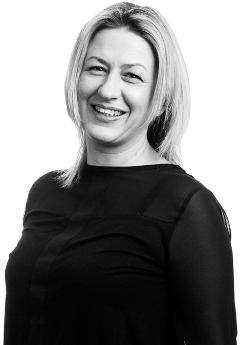 